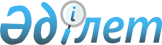 Об установлении ограничительных мероприятий в селе Глуховка Глуховского сельского округа Бескарагайского района
					
			Утративший силу
			
			
		
					Решение акима Глуховского сельского округа Бескарагайского района Восточно-Казахстанской области от 29 марта 2017 года № 2. Зарегистрировано Департаментом юстиции Восточно-Казахстанской области 25 апреля 2017 года № 4978. Утратило силу - решением акима Глуховского сельского округа Бескарагайского района Восточно-Казахстанской области от 22 июня 2017 года № 4
      Сноска. Утратило силу - решением акима Глуховского сельского округа Бескарагайского района Восточно-Казахстанской области от 22.06.2017 № 4 (вводится в действие по истечении десяти календарных дней после дня его первого официального опубликования)

      Примечание РЦПИ.

      В тексте документа сохранена пунктуация и орфография оригинала.
      В соответствии с пунктом 2 статьи 35 Закона Республики Казахстан от 23 января 2001 года "О местном государственном управлениии и самоуправлении в Республике Казахстан", подпунктом 7) статьи 10-1 Закона Республики Казахстан от 10 июля 2002 года "О ветеринарии", на основании представления руководителя Бескарагайской районной территориальной инспекции Комитета ветеринарного контроля и надзора министерства сельского хозяйства Республики Казахстан от 9 марта 2017 года № 39 , аким Глуховского сельского округа РЕШИЛ:
      1. Установить ограничительные мероприятия в селе Глуховка Глуховского сельского округа Бескарагайского района в связи с выявлением болезни бешенства.
      2. Контроль за выполнением данного решения оставляю за собой.
      3. Настоящее решение вводится в действие по истечению десяти календарных дней после дня его первого официального опубликования. 
					© 2012. РГП на ПХВ «Институт законодательства и правовой информации Республики Казахстан» Министерства юстиции Республики Казахстан
				
      Исполняющая обязанности

      акима Глуховского

      сельского округа

Б. Искакова
